Please read before applying.  Please go to the link below to apply for the 2016 SES Zone Teamhttps://www.teamunify.com/Home.jsp?team=sezoneThe final day to apply is Friday of Southeasterns (July 22, 2016)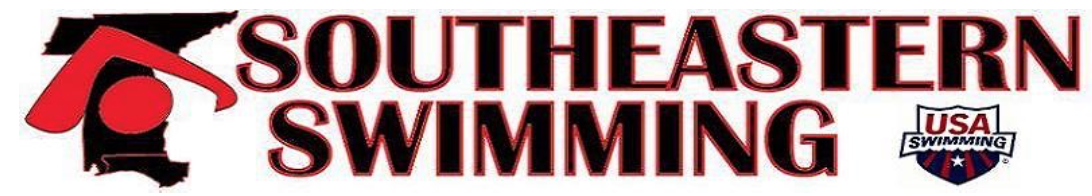 2016Southern Zone Age Group Championships MeetAugust 2 - 6, 2016This meet will be conducted under the auspices of North Carolina Swimming, Inc. of United States Swimming, the rules of which will apply.Sanctioned by: North Carolina Swimming, LSC and USA SwimmingHosted by: TAC Titans Swim Team (www.tactitans.com)Location:  Triangle Aquatic Center275 Convention DriveCary, NC 27511Meet SummaryThe Zone Championship Meets feature the top regional swimmers from around the United States divided into the four designated zones: Central, Eastern, Southern, and Western. All applicants must be registered 2016 Southeastern Swimming athletes in good standing for 120 days prior to the start of the meet, August 2, 2016. Southeastern swimmers earning a position on this team have achieved the highest level of age group swimming and will experience a highly competitive meet at a world class swimming facility. 2016 Zone Team InformationApplication Forms 2016 SES Zone Team Application 2016 LSC Honor Code Form2016 Southern Zone Code of Conduct 2016 SES Medical FormCopy of his/her medical insurance information All documents can be completed online by completing the registration process and following the "Register Now" link at the bottom of the page.  Registration will be similar to normal team registration process on Team Unify websites.  *Note to parents of applicants: Provide valid phone numbers where you can be reached during the week of the zone championships. It is important that all forms are completely filled out and all information is necessary. An incomplete/inaccurate application form may jeopardize an athlete’s ability to participate in the meet. * Any parents interested in chaperoning should contact SES Age Group Chair  before July 22, 2016 at SESZoneTeam@gmail.comAthlete Participation FeesTeam fee will be a total of $580.00. The fee that is due at the time of application is $30.00. The $30.00 application fee is non-refundable. The balance of $550.00 is due before leaving Southeasterns on Sunday, July 24, 2016. The card that was used for the application fee will be charged the remaining $550 balance.  The price includes lodging, meals, team apparel (valued at over $400.00), swim meet entry fees, team activities, charter bus and van transportation.Travel & Hotel Information The team will travel by charter bus leaving from Memphis, TN with pickup locations in Birmingham, AL and Knoxville, TN.then head to Cary. NC.  All athletes will be responsible for their travel to and from Memphis, Birmingham or Knoxville.The team hotel is the Hampton Inn & Suites Raleigh/Cary I-40 at 11 Hampton Woods Lane Raleigh, NC 27607.  Swimmers will have room assignments determined by the staff.   The swimmers will be transported while in Cary by charter bus or a van driven by coaches or chaperones.Meet Entry InformationCoaches will make the event lineup according to where each swimmer will score the most points for the team. Each swimmer may swim events they are not accustomed to swimming. Swimmers may swim no more than 6 events each. Team Equipment The team will be supplied with Speedo competition gear. Southeastern Swimming and Speedo will try to fit swimmers with the requested equipment sizes, but sizes are not guaranteed.Swimmer Selection Process The Southeastern All Star team is selected using times from the Southeastern Long Course Championships and the Summer Sectional Meet only. The team will be comprised of the following number of swimmers per age group: 11-12 Year Olds: 8 Girls and 8 Boys 13-14 Year Olds: 8 Girls and 8 Boys 15-18 Year Olds: 8 Girls and 8 Boys The top 6 spots for 11-12 and 13-14 Age Groups and the top 6 spots for the 15-18 Age Group are picked using a point value system. The point value for the 14 and under events will be based on the Age Group Power Point System, calculated by Hy-Tek Meet Manager. For the 15 and over events, the point system will be based on the USA Swimming Summer Junior National Championship time standards. Any athlete who achieves a USA Swimming Summer Junior National Championship time standards will not be eligible to attend the Zone Championship Meet. Using a swimmers best three (3) swims, a point total is summated. *Note for athletes, coaches, and parents - the following events do not count towards point totals as they are not events in the zone meet: 11-12 800 meter Freestyle, 13 & Over Girls 1500 meter Freestyle, and 13 & Over Boys 800 meter Freestyle. Example: A 13-14 girl swims 28.13 in the 50 free, 1:01.36 in the 100 free, and 2:13.01 in the 200 free. 28.13 is worth 110 points, 1:01.36 is worth 108 points, and 2:13.01 is worth 107 points. Her three event total would be 325 points. (These numbers are only an example; they are not a representation of the points earned for achieving the aforementioned times). If one or more of the following events is not represented by the top 6 zone qualifiers in the 11-12 and 13-14 age groups, or top 6 in the 15-18 age group, the swimmer with the fastest time in the listed zone priority events will be selected for the remaining team spots (remember that there are eight total spots in each gender of each age group). Representing an event means having the fastest time for that event from Southeasterns or Sectionals; this includes times from prelims, swim-offs, or finals, but does not include a time from a time trial swim.11-12 age group: 50 freestyle, 50 backstroke, 50 breaststroke, 50 butterfly 13-14 & 15-18 age groups: 50 freestyle, 100 backstroke, 100 breaststroke, 100 butterfly For 2016, the 13-14 50 Back, 50 Breast, 50 Fly and the Senior 50 Back, 50 Breast, 50 Fly shall not be considered for any qualification purposes in determining the 2016 Southeastern Swimming Age Group Zone All Star Team.TiebreakersIf there are more swimmers qualified than spots available, the zone point value of the qualifying swim will determine the swimmer that is awarded the spot. If there is still a spot remaining and all priority events are represented, the zone point value of the single best swim will determine the remaining spot. Any ties will be broken by the point value of the next fastest swim. *** The Zone All-Star Team will be announced following the Sunday evening finals session at Long Course Southeastern Championships. The team will also be announced via the Southeastern Swimming web-site (www.seswim.org). There will not be a team meeting following the team announcement. Instead, families will receive an e-mail notification of the swimmers selection and any pertinent team information. ****Please e-mail SES Age Group Chair with any questions: SESZoneTeam@gmail.comDisability Swimmer Selection ProcessDisability swimming competitors who apply for inclusion onto the Southeastern Swimming Zone Team must have each of the following criteria: A. Applicants must be able to be classified into one of the fifteen internationally recognized disability classifications. B. Applicants must be a registered member of Southeastern Swimming, Inc. for the year of the competition. C. Applicants must have competed in at least one (1) of the following meets within one (1) calendar year from the start of the competition: Southeastern Swimming Short Course Championships, Southeastern Swimming Long Course Championships, Southeastern Swimming District Meet (any region), or any USP Championship.D. Applicants must complete and return all necessary paperwork and fees to Southeastern Swimming before the stated deadline to be considered for inclusion onto the Southeastern Zone Team. E. Applicants must be aged eleven (11) years and not have reached their nineteenth (19) birthday on or before the first day of the Zone Meet to be eligible for selection For the 2016 Southeastern Swimming Zone Team, no more than three (3) boys and three (3) girls shall be selected onto the team. These swimmers may represent any of the following age groups: 11-12, 13-14, or 15-18. In subsequent years, Southeastern Swimming, Inc. shall set the number of available spaces for Disability swimmers each year at LSC Meetings. In the case of more applicants than available roster spaces, applicants shall be selected for inclusion onto the team by the following criteria: the selection shall be made using the same point value system as does the rest of the Southeastern Swimming Zone Team. Using up to, but not exceeding a swimmer’s best three (3) zone chart point scoring swims, a total is summated. The highest sum total shall be selected for inclusion onto the Southeastern Swimming Zone Team.Since Short Course Meets are used in the criteria for Disability swimmers, a second point chart shall be created for Short Course Yards. This chart shall be based on the same formula used for Long Course meters and will use the same base standards for point totals (i.e. 14 & Under HyTek Power Points, and August Junior National Championship Cuts). Swimmer’s times shall be used in the age group chart for their age on the first day of the Zone Meet. For example, if a swimmer is 12 at Districts, but will be 13 at the zone meet, that swimmer’s times from Districts shall be used against the 13 &Over point chart. Please note that the following events do not count towards point totals as they are not events in the zone meet: 11-12 1000 yard/800 meter Freestyle, 13 & Over Girls 1650 yard/1500 meter Freestyle, and 13 & Over Boys 1000 yard/800 meter Freestyle. Any ties shall be broken by the highest point value of the swimmer’s single best scoring event. 